Кавер группа Garage Band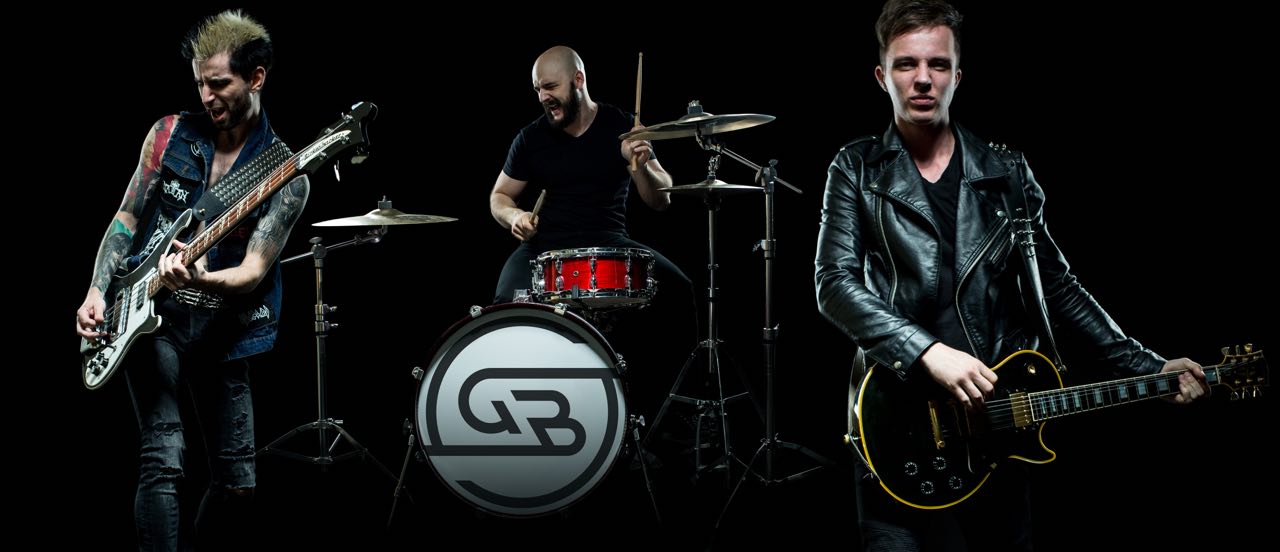 РепертуарГруппа готова выслушать предпочтения по композициям из нижеперечисленного репертуара и с удовольствием включить их в программу.Финальный трек лист группа составляет самостоятельно, используя наработанные варианты программы, которые 100% работают на публику, учитывая пожелания клиента. Так же во время выступления группа ориентируется по настроению аудитории, добавляя в программу те или иные композиции из своего репертуара по ситуации.РусскиеБи-2 и Чичерина			Мой рок-н-роллБраво					ВасяЛюбите девушкиМосковский битЖуки					Батарейка Звери					Все, что тебя касаетсяДо скорой встречиРайоны-кварталыДожди пистолетыТанцуй Земфира				Искала тебяХочешьНу почемуПьяный мачоИван Дорн				Стыцамен Сплин				Моё сердцеСплин				Выхода нетСмысловые галлюцинации	Звезды 3000 Танцы минус			Половинка меня Кино					Видели ночь, гуляли всю ночь до утраГруппа кровиПеременЛеприконсы			Хали-галиМоральный кодекс		До свидания, мамаМумий тролль			Владивосток 2000Доброе утро, ПланетаМедведицаНевестаУтекайМалышМираж				Музыка нас связалаРондо					Боже, какой пустякЭлджей & Feduk			Розовое вино
Зарубежные
Aerosmith				I Don’t Want To Miss A ThingBlack eyed peas			Time Beatles				Back In The USSRCome TogetherTwist And ShoutYesterdayBlur					Song 2Bon Jovi				It’s My LifeChuck Berry				Johnny Be GoodDepeche mode			Personal Jesus Enjoy the silence Elvis Presley				Blue Suede ShoesFranz Ferdinand			Take me out Green Day				American IdiotBoulevard Of Broken DreamHolidayWake Me Up When September Ends21 GunsHIM					Funeral Of HeartsJoin Me In DeathWicked GameJohn Newman			Love me again Jefferson Airplane			Somebody To LoveJustin Timberlake			Cry me a river Joan Jett				I Love Rock N’ RollLimp Bizkit				Behind Blue EyesMaroon 5				Sugar Nirvana				LithiumSmells Like Teen SpiritRape MeCome As You AreYou know you’re rightNickelback				How You Remind MePink Floyd				Another brick in the wall Radiohead				CreepRicky Martin				Livin’ La Vida LocaRoy Orbison				Pretty WomanSmash mouth			All star Stone Sour				Through GlassVacuum				I breathe White Stripes			Seven Nation Army